Приложение к решению Совета депутатов Одинцовского городского округаот26.04.2024 № 1/56Утвержден ПредседательКонтрольно-счетной палаты Одинцовского городского округаМосковской области                                     Н.А. Ермолаев22 апреля 2024 года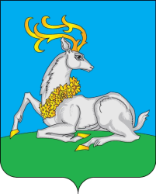 КОНТРОЛЬНО-СЧЕТНАЯ ПАЛАТАОДИНЦОВСКОГО ГОРОДСКОГО ОКРУГАМОСКОВСКОЙ ОБЛАСТИОТЧЕТО ДЕЯТЕЛЬНОСТИКОНТРОЛЬНО-СЧЕТНОЙ ПАЛАТЫОДИНЦОВСКОГО ГОРОДСКОГО ОКРУГАЗА 2023 ГОДРассмотрен на заседании Коллегии Контрольно-счетной палаты Одинцовского городского округа                    от  22 апреля 2024 года № 8/1г. Одинцово2024 годСОДЕРЖАНИЕНастоящий отчет о деятельности Контрольно-счетной палаты Одинцовского городского округа подготовлен в соответствии с Федеральным законом от 07.02.2011 № 6-ФЗ «Об общих принципах организации и деятельности контрольно-счетных органов субъектов Российской Федерации, федеральных территорий и муниципальных образований» и Положением о Контрольно-счетной палате Одинцовского городского округа Московской области, утвержденным решением Совета депутатов Одинцовского городского округа Московской области от 29.07.2019 № 13/7 (в редакции решения Совета депутатов от 25.11.2021 № 3/30).Отчет о деятельности Контрольно-счетной палаты Одинцовского городского округа Московской области за 2023 год (далее – Отчет) рассмотрен и утвержден Решением Коллегии Контрольно-счетной палаты Одинцовского городского округа Московской области от 22 апреля 2024 года  № 8/1.В Отчете отражены результаты деятельности Контрольно-счетной палаты Одинцовского городского округа Московской области  (далее – КСП Одинцовского городского округа, КСП ОГО) по выполнению возложенных задач и реализации полномочий, определенных законодательством.Основные задачи и правовое регулирование деятельностиВ соответствии с Федеральными законами от 07.02.2011 № 6-ФЗ «Об общих принципах организации и деятельности контрольно-счетных органов субъектов Российской Федерации, федеральных территорий и муниципальных образований», от 06.10.2003 № 131-ФЗ «Об общих принципах организации местного самоуправления в Российской Федерации», на основании Закона Московской области от 25.01.2019 №2/2019-ОЗ «Об объединении территорий поселений Одинцовского муниципального района и территории городского округа Звенигород», Решением Совета депутатов Одинцовского городского округа Московской области от 29.07.2019 № 13/7, КСП Одинцовского городского округа Московской области сформирована путем переименования Контрольно-счетной палаты Одинцовского муниципального района Московской области. КСП Одинцовского городского округа в своей деятельности руководствуется Конституцией Российской Федерации, Бюджетным кодексом Российской Федерации, Федеральным законом от 06.10.2003 № 131-ФЗ «Об общих принципах организации местного самоуправления в Российской Федерации», Федеральным законом от 07.02.2011 № 6-ФЗ «Об общих принципах организации и деятельности контрольно-счетных органов субъектов Российской Федерации, федеральных территорий и муниципальных образований», иными законами и нормативными правовыми актами Российской Федерации, субъекта Российской Федерации, муниципальными нормативными правовыми актами. КСП Одинцовского городского округа является постоянно действующим органом внешнего муниципального финансового контроля, образуется Советом депутатов Одинцовского городского округа и ему подотчетна.Являясь постоянно действующим органом внешнего муниципального финансового контроля, КСП Одинцовского городского округа в своей работе основывается на принципах законности, объективности, эффективности, независимости и гласности.Основными задачами Контрольно-счетной палаты в 2023 году являлись:контроль за исполнением бюджета Одинцовского городского округа;контроль, направленный на определение законности, результативности и эффективности использования средств бюджета Одинцовского городского округа;контроль за соблюдением установленного порядка управления и распоряжения муниципальным имуществом, находящимся в собственности Одинцовского городского округа;осуществление экспертно-аналитической деятельности, в том числе проведение экспертиз проектов нормативных правовых актов Одинцовского городского округа;участие в пределах своих полномочий в мероприятиях, направленных на противодействие коррупции.При осуществлении контрольной и экспертно-аналитической деятельности КСП Одинцовского городского округа обращалось внимание на предотвращение бюджетных потерь и финансовых нарушений при использовании бюджетных средств, проводился постоянный контроль за исполнением представлений и предписаний, а также за реализацией предложений и рекомендаций, данных в информационных письмах.Основные итоги работы за 2023 годДеятельность КСП Одинцовского городского округа осуществлялась в соответствии с Планом работы Контрольно-счетной палаты на 2023 год, утвержденным распоряжением Контрольно-счетной палаты от 28.12.2022  № 205, с изменениями и дополнениями, вносимыми в течение года.Основные показатели деятельности КСП Одинцовского городского округа за 2023 год представлены в приложении № 1 к настоящему Отчету.В 2023 году КСП Одинцовского городского округа проведено  72 мероприятия, в том числе: 43 контрольных и 29 экспертно-аналитических. Кроме того, подготовлено 251 заключение по результатам проведенных экспертиз. В 2023 году контрольными и экспертно-аналитическими мероприятиями охвачено 146 объектов.Общий объем средств, проверенных при осуществлении внешнего муниципального финансового контроля, составил 25 339 988,44 тыс. руб., объем выявленных нарушений и недостатков составил  11 970,62 тыс. руб.Итоги деятельности КСП ОГО за 2023 год по выявленным нарушениям в соответствии с Классификатором нарушений, выявляемых в ходе внешнего государственного аудита (контроля), представлены в приложении № 2  к настоящему Отчету.Общие сведения о выявленных нарушениях в стоимостном нарушении в соответствии с Классификатором нарушений представлены следующим образом:нарушения, выявленные при формировании и исполнении бюджетов – в сумме 2 957,38 тыс. руб., в том числе нарушения по нецелевому использованию бюджетных средств – в сумме 451,20 тыс. руб.;нарушений ведения бухгалтерского учета, составления и представления бухгалтерской (финансовой) отчетности – в сумме  11 965,96 тыс. руб.;нарушений при осуществлении государственных (муниципальных) закупок 1 700,99 тыс. руб.Результаты внешнего муниципального финансового контроля свидетельствуют о том, что наибольший объем нарушений в 2023 году выявлен в сфере ведения бухгалтерского учета, составления и представления бухгалтерской (финансовой) отчетности.Для принятия мер по устранению выявленных нарушений при использовании муниципальных финансовых ресурсов и муниципальной собственности, а также их неэффективного использования и возмещению причиненного ущерба, а также по привлечению к ответственности лиц, виновных в допущенных нарушениях, по итогам проведенных мероприятий КСП Одинцовского городского округа должностным лицам проверяемых органов и организаций направлено: 3 предписания, по итогам года все предписания полностью выполнены;106 представлений, из которых по итогам года полностью выполнено 99 представлений (93 %).По результатам выполнения представлений и предписаний КСП Одинцовского городского округа устранено нарушений на сумму 11 121, 65 тыс. руб., в том числе возмещено в бюджет Одинцовского городского округа, на сумму 2 737,36 тыс. руб.Также, по итогам выполнения представлений КСП Одинцовского городского округа в части принятия мер по привлечению к ответственности должностных лиц, виновных в допущенных нарушениях законодательства, к дисциплинарной ответственности привлечено 79 должностных лиц, в том числе в отношении 75 должностных лиц вынесены замечания или предупреждения, 3 должностным лицам объявлен выговор, 1 сотрудник уволен с занимаемой должности.В целях реализации мер бюджетного принуждения, предусмотренных Бюджетным кодексом Российской Федерации, в 2023 году в Финансово-казначейское управление Администрации Одинцовского городского округа направлено 1 уведомление КСП Одинцовского городского округа о применении бюджетных мер принуждения, которое рассмотрено и исполнено в полном объеме.По результатам работы за 2023 год КСП Одинцовского городского округа подготовлено и направлено 103 информационных письма, в том числе:Главе муниципального образования – 69, в другие органы местного самоуправления – 34.В информационных письмах, предписаниях и представлениях КСП ОГО даны 582 предложения, полностью выполнены из которых 559  или 96 %.По фактам выявленных нарушений в сфере закупок 20 материалов направлены в Главное контрольное управление Московской области. По направленным материалам составлено 15 протоколов об административных правонарушениях, общая сумма штрафов составила 40,00 тыс. руб.В соответствии с Кодексом Российской Федерации об административных правонарушениях в 2023 году в отношении лиц, допустивших соответствующие нарушения, КСП Одинцовского городского округа составлено 40 протоколов об административных правонарушениях, в том числе 4 протокола по нецелевому использованию бюджетных средств по статье 15.14 «Нецелевое использование бюджетных средств». По                     37 протоколам вынесены решения о привлечении виновных к административной ответственности, сумма наложенных штрафов составила 166,47 тыс. руб.; по 1 протоколу вынесено решение о малозначительности административного правонарушения и объявлении устного замечания; 2 протокола на конец года находились на рассмотрении в суде.Более подробная информация о составленных Контрольно-счетной палатой протоколах представлена в приложении № 3 к настоящему Отчету.В 2023 году в полном объеме проведена работа по приведению стандартов, применяемых в деятельности КСП Одинцовского городского округа, в соответствие с Общими требованиями к стандартам внешнего государственного и муниципального аудита (контроля) для проведения контрольных и экспертно-аналитических мероприятий контрольно-счетными органами субъектов Российской Федерации и муниципальных образований, утвержденными постановлением Коллегии Счетной палаты Российской Федерации от 29.03.2022 № 2ПК.В соответствии с требованиями Федерального закона от 07.02.2011 № 6-ФЗ «Об общих принципах организации и деятельности контрольно-счетных органов субъектов Российской Федерации, федеральных территорий и муниципальных образований» об осуществлении внешнего финансового контроля на основании стандартов, в отчетном году Контрольно-счетной палатой применялось 32 стандарта внешнего муниципального финансового контроля и организации деятельности, а также 8 методических материалов по различным направлениям деятельности. Реализуя принцип гласности, КСП Одинцовского городского округа размещает результаты своей деятельности на официальном сайте в сети Интернет. На сайте Контрольно-счетной палаты информация, обязательная к размещению государственными органами в соответствии с Федеральным законом от 09.02.2009 № 8-ФЗ «Об обеспечении доступа к информации о деятельности государственных органов и органов местного самоуправления», представлена в полном объеме. Согласно мониторингу по определению отдельных критериев, характеризующих уровень открытости и доступности информации о деятельности контрольно-счетных органов муниципальных образований в 2023 году, проведенному Комиссией по этике Совета контрольно-счетных органов при Контрольно-счетной палате Московской области, сайт КСП Одинцовского городского округа имеет высокий показатель уровня открытости, доступности и актуальности информации о деятельности.В соответствии с Решением Совета контрольно-счетных органов при Контрольно-счетной палате Московской области от 12.04.2024 № 25 по итогам деятельности муниципальных контрольно-счетных органов за  2023 год, КСП Одинцовского округа заняла 1 место в рейтинге контрольно-счетных органов муниципальных образований Московской области, что свидетельствует об эффективной и результативной работе за 2023 год.При осуществлении финансово-хозяйственной деятельности муниципальными учреждениями Одинцовского городского округа учитываются результаты (итоги) проверок, размещаемые на официальном сайте КСП ОГО в сети Интернет, что не может не оказывать влияния на деятельность учреждений в целом.Так, например:по результатам проведения контрольных мероприятий в отношении казенных учреждений по фактам нарушения порядка составления, утверждения и ведения бюджетных смет в 2020 году КСП составлено 11 протоколов, в 2021 году – 6; в 2022 году – 2, в 2023 году – 1 протокол;по фактам нецелевого расходования бюджетных средств в 2020 году КСП составлено 24 протокола об административном правонарушении,  в 2021 – 14; в 2022 – 2, в 2023 –  4; по фактам нарушений требований к бухгалтерскому учету и искажением показателей бухгалтерской отчетности в 2021 году КСП составлено 18 протоколов, в 2022 году –  9, в 2023 году –  15.В КСП ОГО на постоянной основе организована работа по проведению мероприятий по противодействию коррупции, в соответствии с утвержденным Планом, размещенным на официальном сайте в сети Интернет. Следует отметить, что при осуществлении контрольной деятельности на проверяемых объектах сотрудниками КСП ОГО уделяется внимание на наличие признаков личной заинтересованности (конфликта интересов) в проверяемых организациях, особенно при установлении размера компенсационных и стимулирующих выплат сотрудникам бюджетных учреждений.Во избежание совершения нарушений при осуществлении финансово-хозяйственной деятельности, ежеквартально начиная с 2021 года КСП проводится информационно-разъяснительная работа с руководителями учреждений, что способствует эффективному взаимодействию и обратной связи при осуществлении контрольной деятельности в дальнейшем. На отчетную дату проведено 4 занятия с учреждениями образования, культуры и спорта, в которых приняли участие 19 муниципальных учреждений.Итоги контрольной деятельностиВ 2023 году КСП ОГО проведено 43 контрольных мероприятия. Объектами контроля являлись: Администрация Одинцовского городского округа, автономные, бюджетные и казенные учреждения, акционерные общества. Всего при проведении контрольных мероприятий в 2023 году проверено 117 объектов.Объем проверенных средств составил 25 339 988,44 тыс. руб., общая сумма выявленных нарушений по результатам контрольных мероприятий составила 11 241, 24 тыс. руб., в том числе:нарушения при формировании и исполнении бюджета в сумме                         2 957,38 тыс. руб.;нарушения при ведении, составлении и представлении бухгалтерской отчетности в сумме 11 236, 58 тыс. руб.;нарушения при осуществлении муниципальных закупок и закупок отдельными видами юридических лиц в сумме 1 700,99 тыс. руб.Кроме того, в 2023 году выявлено нецелевое расходование бюджетных средств в сумме 451,20 тыс. руб. По результатам проведенных контрольных мероприятий устранено нарушений и недостатков на сумму 10 409 981,99 тыс. руб., в том числе: возмещено денежными средствами в бюджет муниципального образования 2 737,39 тыс. руб.;возмещено путем выполнения работ и (или) оказания услуг в соответствии с заключенными контрактами 166,35 тыс. руб.;устранено путем предотвращения их реализации                                                10 407, 07 тыс. руб.;устранено нарушений, по контрольным мероприятиям, завершенным в предыдущие годы 5,00 тыс. руб.По результатам контрольных мероприятий внесено 3 предписания и 106 представлений, по которым направлено 290 требований, из которых 267 учтены при принятии решений. По итогам рассмотрения внесенных представлений 79 лиц, допустившие нарушения законодательства, привлечены к дисциплинарной ответственности (объявлено 72 замечания, 3 предупреждения, 3 выговора, 1 должностное лицо уволено с занимаемой должности).В 2023 году КСП ОГО в отношении должностных лиц проверенных организаций и учреждений составлено 29 протоколов об административных правонарушениях, в том числе 4 протокола, предусмотренных ст. 15.14. «Нецелевое использование бюджетных средств». По 26 протоколам мировыми судами приняты решения о привлечении должностных лиц к административной ответственности, по 1 протоколу должностному лицу объявлено устное замечание, дело закрыто по малозначительности,                               2 протокола на конец года находились на рассмотрении в суде. Сумма вынесенных штрафов составила 96,66 тыс. руб. В соответствии с Планом работы Контрольно-счетной палаты на       2023 год в организациях и учреждениях Одинцовского городского округа проведено 43 контрольных мероприятия, а именно: «Проверка эффективности и результативности использования бюджетных средств, выделенных в 2021-2022 годах и текущем периоде 2023 года из бюджета Одинцовского городского округа Московской области на выполнение муниципального задания и иные цели муниципальному бюджетному учреждению культуры «Театральный центр «Жаворонки» с элементами аудита в сфере закупок товаров, работ, услуг».По результатам контрольного мероприятия установлено нарушение порядка предоставления информации для опубликования на официальном сайте www.bus.gov.ru в сети Интернет, нарушения по оплате труда в части определения размера стимулирующих выплат работникам учреждения, что повлекло за собой переплату в размере 40,68 тыс. руб. Также, установлено несоблюдение норм Федерального закона от 05.04.2013 № 44-ФЗ «О контрактной системе в сфере закупок товаров, работ, услуг для обеспечения государственных и муниципальных нужд» в части нарушения сроков размещения информации на официальном сайте единой информационной системы в сфере закупок.По результатам контрольного мероприятия в адрес Главы Одинцовского городского округа и Председателя Совета депутатов Одинцовского городского округа Московской области направлены отчеты. В адрес руководителя МБУК «Театральный центр «Жаворонки» и председателя Комитета по культуре Администрации Одинцовского городского округа Московской области внесены представления. По нарушениям, выявленным в сфере закупок направлено письмо в Главное контрольное управление Московской области.  «Проверка эффективности и результативности использования бюджетных средств, выделенных на реализацию программного мероприятия «Организация создания и эксплуатации сети объектов наружной рекламы» подпрограммы «Развитие системы информирования населения о деятельности органов местного самоуправления Московской области, создание доступной современной медиасреды» муниципальной программы «Развитие институтов гражданского общества, повышение эффективности местного самоуправления и реализации молодежной политики» в 2021-2022 годах и текущем периоде 2023 года».В нарушение ч. 3 ст. 103 Федерального закона от 05.04.2013 № 44-ФЗ   «О контрактной системе в сфере закупок товаров, работ, услуг для обеспечения государственных и муниципальных нужд», информация об исполнении муниципального контракта размещена в единой информационной системе в сфере закупок с нарушением установленного срока. По результатам контрольного мероприятия в адрес Главы Одинцовского городского округа и председателя Совета депутатов Одинцовского городского округа Московской области направлены отчеты, заместителю главы Администрации Одинцовского городского округа Московской области направлено представление.«Проверка эффективности и результативности использования бюджетных средств, выделенных в 2021-2022 годах и текущем периоде 2023 года из бюджета Одинцовского городского округа Московской области на выполнение муниципального задания и иные цели муниципальному бюджетному учреждению культуры «Одинцовский центр культурного развития», с элементами аудита в сфере закупок товаров, работ, услуг».В ходе контрольного мероприятия установлены нарушения бухгалтерского учета основных средств, находящихся на балансе учреждения, порядка предоставления информации для публикации на официальном сайте www.bus.gov.ru в сети Интернет, нарушения Федерального закона от 05.04.2013 № 44-ФЗ «О контрактной системе в сфере закупок товаров, работ, услуг для обеспечения государственных и муниципальных нужд». При проведении контрольного мероприятия установлены факты ненадлежащего исполнения обязательств по заключенным договорам подрядчиком на сумму 11,78 тыс. руб. По фактам выявленных нарушений в адрес Главы Одинцовского городского округа Московской области, Председателя Совета депутатов Одинцовского городского округа направлены отчеты. Директору МБУК «Одинцовский центр культурного развития» и председателю Комитета по культуре Администрации Одинцовского городского округа внесены представления. «Проверка эффективности и результативности использования бюджетных средств, выделенных из бюджета в 2021-2022 годах на выполнение капитального ремонта водопроводных сетей и сетей хозяйственно-бытовой канализации, расположенных в с. Каринское, Одинцовский городской округ».По результатам контрольного мероприятия, установлены нарушения норм Федерального закона от 05.04.2013 № 44-ФЗ «О контрактной системе в сфере закупок товаров, работ, услуг для обеспечения государственных и муниципальных нужд» в части нарушения сроков размещения информации на официальном сайте единой информационной системы в сфере закупок.По результатам контрольного мероприятия в адрес Главы Одинцовского городского округа и Председателя Совета депутатов Одинцовского городского округа Московской области направлены отчеты, в адрес заместителя главы Администрации, координирующего органы по вопросам жилищно-коммунального хозяйства внесено представление. «Проверка целевого и эффективного использования средств субсидий, выделенных из бюджета Одинцовского городского округа Московской области на выполнение муниципального задания и иные цели автономному учреждению Одинцовского городского округа Московской области «Муниципальное автономное учреждение культуры и спорта Максимум» в 2021-2022 годах и текущем периоде 2023 года». В ходе контрольного мероприятия установлены нарушения бухгалтерского учета основных средств, находящихся на балансе учреждения, также учреждением оплачены работы, которые фактически не выполнялись на сумму 37,29 тыс. руб., что привело к нецелевому использованию бюджетных средств. По данному факту составлен протокол об административном правонарушении, вынесено решение о привлечении к административной ответственности.По результатам контрольного мероприятия в адрес Главы Одинцовского городского округа и Председателя Совета депутатов Одинцовского городского округа направлены отчеты, в адрес руководителя учреждения и Комитета по культуре Администрации Одинцовского городского округа внесены представления. «Проверка эффективности и результативности использования бюджетных средств, выделенных из бюджета в 2021-2022 годах на выполнение работ по подготовке основания, приобретению и установке плоскостных спортивных сооружений на объекте, расположенном по адресу: Одинцовский городской округ, г. Звенигород, ул. Ивана Шнырева».Выборочной проверкой выполненных работ по подготовке основания, приобретению и установке плоскостных спортивных сооружений, установлены нарушения в части завышения объемов выполненных работ на сумму 135,25 тыс. руб.По результатам контрольного мероприятия в адрес Главы Одинцовского городского округа и Председателя Совета депутатов Одинцовского городского округа Московской области направлены отчеты.     В адрес руководителя Комитета физической культуры и спорта Администрации Одинцовского городского округа Московской области внесено представление.«Проверка эффективности и результативности использования бюджетных средств, выделенных из бюджета Одинцовского городского округа Московской области в 2021-2022 годах и текущем периоде 2023 года муниципальному бюджетному учреждению "Одинцовский информационный центр", с элементами аудита в сфере закупок товаров, работ, услуг».По результатам контрольного мероприятия установлены нарушения по оплате труда в размере 50,12 тыс. руб. при установлении надбавки за особые условия труда. В нарушение положений Федерального закона от 06.12.2011 402-ФЗ «О бухгалтерском учете» установлены расхождения между данными Главной книги и данными Отчета об обязательствах учреждения по виду финансового обеспечения - субсидия на выполнение муниципального задания, в отношении должностного лица МБУ «ОИЦ» составлен протокол об административном правонарушении по ч. 4 ст. 15.15.6 КоАП РФ, материал направлен в суд. Также установлены расхождения, не повлиявшие на достоверность бухгалтерской отчетности. По фактам выявленных нарушений в адрес Главы Одинцовского городского округа, Председателя Совета депутатов Одинцовского городского округа направлены отчеты. В адрес директора учреждения внесено представление. «Проверка эффективности и результативности использования бюджетных средств, выделенных на реализацию программного мероприятия «Обеспечение комфортной среды проживания на территории муниципального образования» подпрограммы «Благоустройство территорий» муниципальной программы «Формирование современной комфортной городской среды» в 2022 году, с элементами аудита в сфере закупок товаров, работ, услуг».В ходе контрольного мероприятия установлены случаи завышения объемов выполненных работ по контракту на ремонт дворовых территорий. Сумма нарушений составила 1 255,08 тыс. руб., из них 543,82 тыс. руб. устранены путем выполнения работ. Также установлены нарушения Федерального закона от 05.04.2013 № 44-ФЗ «О контрактной системе в сфере закупок товаров, работ, услуг для обеспечения государственных и муниципальных нужд» в части несоблюдения сроков размещения информации на официальном сайте единой информационной системы в сфере закупок.По результатам контрольного мероприятия в адрес Главы Одинцовского городского округа, Председателя Совета депутатов Одинцовского городского округа направлены отчеты. В адрес Администрации Одинцовского городского округа внесено представление. «Проверка финансово-хозяйственной деятельности муниципального автономного общеобразовательного учреждения Зареченская средняя общеобразовательная школа за 2021-2022 годы и текущий период 2023 года». В ходе контрольного мероприятия установлены нарушения порядка предоставления информации для публикации на официальном сайте www.bus.gov.ru в сети Интернет, п. 1 ст. 34 Федерального закона от 05.04.2013 № 44-ФЗ «О контрактной системе в сфере закупок товаров, работ, услуг для обеспечения государственных и муниципальных нужд», ст. 309 Гражданского Кодекса Российской Федерации, выявлено ненадлежащее исполнение Исполнителем обязательств, предусмотренных муниципальными контрактами  в размере 15, 00 тыс. руб.По фактам выявленных нарушений в адрес Главы Одинцовского городского округа и Председателя Совета депутатов Одинцовского городского округа направлены отчеты. В адрес МАОУ Зареченская СОШ внесено представление. «Проверка эффективности и результативности осуществления расходов на обеспечение деятельности органов местного самоуправления – территориальных управлений Администрации Одинцовского городского округа, выделенных в 2022 году и текущем периоде 2023 года в рамках муниципальной программы «Управление имуществом и муниципальными финансами», с элементами аудита в сфере закупок, товаров, работ, услуг».По результатам контрольного мероприятия установлены нарушения: по оплате труда сотрудников отдельных территориальных управлений на общую сумму 34,00 тыс. руб., также в нарушение Распоряжения Министерства транспорта Российской Федерации «О введении в действие методических рекомендаций «Нормы расхода топлив и смазочных материалов на автомобильном транспорте» установлены факты необоснованного и излишнего списания моторного топлива на общую сумму 31 100,33 руб.; нарушения при приемке и оплате поставленных товаров, выполненных работ, оказанных услуг, несоответствующих условиям контрактов на оказание охранных услуг и на оказание услуг по техническому обслуживанию средств оргтехники на общую сумму 87, 04 тыс. руб. Также в нарушение Положения о порядке предоставления в безвозмездное пользование имущества, находящегося в собственности муниципального образования «Одинцовский городской округ Московской области», утвержденного решением Совета депутатов Одинцовского городского округа Московской области от 17.06.2022 № 12/36, ст. 299, ст. 131 Гражданского кодекса Российской Федерации в отдельных территориальных управлениях установлены нарушения в сфере управления и распоряжения муниципальной собственностью. При осуществлении закупок для муниципальных нужд отдельными территориальными управлениями установлены нарушения Федерального закона от 05.04.2013 № 44-ФЗ «О контрактной системе в сфере закупок товаров, работ, услуг для обеспечения государственных и муниципальных нужд»По результатам контрольного мероприятия в адрес Главы Одинцовского городского округа, Председателя Совета депутатов Одинцовского городского округа направлены отчеты, по нарушениям в сфере закупок направлены письма в ГКУ МО. В Территориальные управления Администрации Одинцовского городского округа внесены представления.«Проверка отдельных вопросов финансово-хозяйственной деятельности АО «Управление жилищного хозяйства» за период 01.04.2021-31.12.2022 и текущий период 2023 года».В ходе выборочной проверки фактически выполненных работ АО «Управление жилищного хозяйства» по ремонту подъездов многоквартирных домов установлены случаи невыполнения работ, завышения объемов выполненных работ на общую сумму 107,84 тыс. руб. При проведении контрольного мероприятия применены меры бюджетного принуждения к Администрации Одинцовского городского округа в виде бесспорного взыскания суммы средств субсидии в размере 32,01 тыс. руб., предоставленной из бюджета Московской области бюджету Одинцовского городского округа на ремонт подъездов в многоквартирных домах. По результатам контрольного мероприятия в адрес Главы Одинцовского городского округа, Председателя Совета депутатов Одинцовского городского округа направлены отчеты. В адрес директора акционерного общества внесено представление. В Финансово-казначейское управление Администрации направлено уведомление о применении мер бюджетного принуждения.«Проверка эффективности и результативности использования бюджетных средств, выделенных в 2021 - 2022 гг. и текущем периоде 2023 г. из бюджета Одинцовского городского округа Московской области на выполнение муниципального задания и иные цели муниципальному автономному учреждению "Центр культуры и творчества - Кубинка"».В ходе контрольного мероприятия установлены нарушения, порядка предоставления информации для публикации на официальном сайте www.bus.gov.ru в сети Интернет, нарушения Федерального закона от 05.04.2013 № 44-ФЗ «О контрактной системе в сфере закупок товаров, работ, услуг для обеспечения государственных и муниципальных нужд». Также выявлено ненадлежащее исполнение подрядчиком обязательств по договорам на общую сумму 30,00 тыс. руб., нарушения по оплате труда при начислении и выплате заработной платы сотрудникам, работающим в порядке внутреннего совместительства. В нарушение п. 3.3. Устава МАУ «ЦКТ - Кубинка», ст. 3 Федерального закона от 03.11.2006 № 174-ФЗ «Об автономных учреждениях» договора аренды недвижимого имущества, находящегося в муниципальной собственности, заключены МАУ «ЦКТ-Кубинка» без согласия учредителя.По фактам выявленных нарушений в адрес Главы Одинцовского городского округа, Председателя Совета депутатов Одинцовского городского округа направлены отчеты. В адрес руководителя МАУ «ЦКТ-Кубинка» и Комитета по культуре Администрации Одинцовского городского округа внесены представления. «Проверка финансово-хозяйственной деятельности муниципального бюджетного общеобразовательного учреждения школы «КвантУМ» имени Героя Советского Союза Василия Фабричнова за 2021-2022 годы и текущий период 2023 года».В ходе контрольного мероприятия установлены нарушения бухгалтерского учета основных средств, находящихся на балансе учреждения, нарушение порядка предоставления информации для публикации на официальном сайте www.bus.gov.ru в сети Интернет. По результатам контрольного мероприятия в адрес Главы Одинцовского городского округа и Председателя Совета депутатов Одинцовского городского округа Московской области направлены отчеты. В адрес руководителя МБОУ Школа КвантУМ внесено представление.«Проверка отдельных вопросов финансово-хозяйственной деятельности муниципального бюджетного учреждения Одинцовского городского округа Московской области «Звенигородская ремонтно-эксплуатационная служба» за 2021-2022 годы и текущий период 2023 года, с элементами аудита в сфере закупок товаров, работ, услуг».В ходе контрольного мероприятия установлены нарушения бухгалтерского учета основных средств, находящихся на балансе учреждения, нарушения порядка предоставления информации для публикации на официальном сайте www.bus.gov.ru в сети Интернет, также установлены нарушения ч. 3 ст. 103 Федерального закона от 05.04.2013  № 44-ФЗ. Проверкой установлен факт излишнего списания топлива на сумму 33,66 тыс. руб. Выборочной проверкой годовой бухгалтерской отчетности                           МБУ «ЗРЭС» за 2021-2022 годы установлены факты нарушения требований к бюджетному (бухгалтерскому) учету, в том числе к составлению, представлению бюджетной, бухгалтерской (финансовой) отчетности. По данному факту составлено 2 протокола об административном правонарушении по ст. 15.15.6. КоАП РФ, материалы направлены в суд.В ходе проверки оказываемых услуг установлены факты ненадлежащего исполнения обязательств исполнителем на общую сумму 70,93 тыс. руб.По результатам контрольного мероприятия в адрес Главы Одинцовского городского округа, Председателя Совета депутатов Одинцовского городского округа направлены отчеты. В адрес руководителя учреждения внесено представление. «Проверка финансово-хозяйственной деятельности муниципального казенного учреждения «Многофункциональный центр предоставления государственных и муниципальных услуг Одинцовского городского округа Московской области» с 01.12.2021 по текущий период 2023 г., с элементами аудита в сфере закупок, товаров, работ, услуг».В ходе контрольного мероприятия установлены нарушения при начислении и оплате труда, нарушения трудового законодательства при осуществлении сотрудниками учреждения работы в порядке внутреннего совместительства.По результатам контрольного мероприятия в адрес Главы Одинцовского городского округа, Председателя Совета депутатов Одинцовского городского округа направлены отчеты. В адрес директора учреждения внесено представление. «Проверка отдельных вопросов, связанных с расходованием бюджетных средств на содержание и ремонт элементов улично-дорожной сети города Одинцово (по обращению гражданки Бубновой О.А.)».По результатам контрольного мероприятия установлено, что в период действия гарантийных обязательств по заключенному муниципальному контракту, при обследовании улично-дорожной сети выявлены дефекты в состоянии улично-дорожной сети, а именно разрушение бортового камня на автомобильных дорогах «Ново-Спортивная ул.», что подтверждается Актом выявленных дефектов. В мае 2023 года за счет денежных средств подрядной организации указанные дефекты устранены, дополнительное финансирование из бюджета Одинцовского городского округа на установку бортового камня по ул. Ново-Спортивная не выделялось. Также выборочной проверкой целевого и эффективного использования денежных средств на выполнение работ по содержанию территории, объектов благоустройства, подведомственной Администрации Одинцовского городского округа, микрорайоны 4, 5, 5А нарушений не установлено. В рамках проведения контрольного мероприятия сотрудниками Контрольно-счетной палаты Одинцовского городского округа Московской области осуществлен выезд и осмотр асфальтового покрытия в микрорайонах № 4, № 5, № 5а г. Одинцово, Московской области, где были выявлены дефекты асфальтового покрытия. Поврежденные участки асфальтового покрытия тротуаров в вышеуказанных микрорайонах устранены силами и за счет средств подрядной организации в июле 2023 года. По результатам контрольного мероприятия в адрес Главы Одинцовского городского округа, Председателя Совета депутатов Одинцовского городского округа направлены отчеты. В адрес гражданки Бубновой О.А. направлен ответ по существу поставленных в обращении вопросов.«Проверка финансово-хозяйственной деятельности муниципального бюджетного общеобразовательного учреждения «Первая Школа имени М.А. Пронина» города Звенигород за 2022 год и текущий период 2023 года».В ходе контрольного мероприятия установлены нарушения, порядка предоставления информации для опубликования на официальном сайте www.bus.gov.ru в сети Интернет, нарушения по оплате труда в размере  229,29 тыс. руб. В ходе проверки оказываемых услуг по муниципальному контракту установлен факт завышения объемов выполненных работ, а также факт невыполнения работ по гражданско-правовому договору на общую сумму 97,44 тыс. руб., также выявлено неэффективное расходование бюджетных средств по гражданско-правовому договору на сумму 71,26 тыс. руб.По результатам контрольного мероприятия в адрес Главы Одинцовского городского округа и Председателя Совета депутатов Одинцовского городского округа Московской области направлены отчеты.     В адрес руководителей МБОУ «Первая Школа имени М.А. Пронина» и Управления образования Администрации Одинцовского городского округа направлены представления.«Проверка отдельных вопросов финансово-хозяйственной деятельности АО «Одинцовская теплосеть» за период 01.04.2021-31.12.2022 и текущий период 2023 года».Выборочной проверкой фактически выполненных работ по ремонту подъездов многоквартирных домов установлены нарушения на общую сумму 95,59 тыс. руб.По результатам контрольного мероприятия в адрес Главы Одинцовского городского округа, Председателя Совета депутатов Одинцовского городского округа направлены отчеты. В адрес руководителя АО «Одинцовская теплосеть» внесено представление. «Проверка эффективности и результативности использования бюджетных средств, выделенных на реализацию программного мероприятия «Информационная инфраструктура» подпрограммы «Развитие информационной и технологической инфраструктуры экосистемы цифровой экономики муниципального образования Московской области» муниципальной программы «Цифровое муниципальное образование» в 2021-2022 г. и текущем периоде 2023 г.». По результатам контрольного мероприятия установлены нарушения  ст. 22, ст. 33 Федерального закона от 05.04.2013 № 44-ФЗ «О контрактной системе в сфере закупок товаров, работ, услуг для обеспечения государственных и муниципальных нужд», Методических рекомендаций по применению методов определения начальной (максимальной) цены контракта (утверждены приказом Минэкономразвития России от 02.10.2013 № 567).По результатам контрольного мероприятия в адрес Главы Одинцовского городского округа, Председателя Совета депутатов Одинцовского городского округа направлены отчеты. В адрес Администрации Одинцовского городского округа внесены представления, направлено письмо в ГКУ МО. «Проверка отдельных вопросов финансово-хозяйственной деятельности муниципального автономного учреждения «Спортивный комплекс «Звезда» в 2021-2022 годах и текущем периоде 2023 года» (объекты проверки: Комитет физической культуры и спорта Администрации Одинцовского городского округа, МАУ «Спортивный комплекс «Звезда»)».В ходе контрольного мероприятия установлены нарушения по оплате труда при установлении персональных надбавок на общую сумму 253,28 тыс. руб. Проверкой оказываемых услуг по гражданско-правовому договору на оказание охранных услуг, установлено ненадлежащее исполнение подрядчиком обязательств в размере 50,00 тыс. руб. Установлены нарушения при принятии и оплате за счет средств целевой субсидии части товаров, не соответствующих целям предоставления субсидии, в результате чего, бюджетные средства в общей сумме 52,11 тыс. руб. (с НДС) направлены на цели, не связанные с целями предоставления субсидии, что в соответствии с п. 1 ст. 306.4. БК РФ является нецелевым использованием бюджетных средств и образует состав административного правонарушения, ответственность за которое установлена статьей 15.14. КоАП РФ. По данному факту составлен и направлен в мировой суд протокол.По результатам контрольного мероприятия в адрес Главы Одинцовского городского округа, Председателя Совета депутатов Одинцовского городского округа направлены отчеты. В адрес руководителя муниципального бюджетного учреждения внесено представление.«Проверка целевого и эффективного использования средств субсидий, выделенных за период 01.02.2021-31.12.2022 и текущем периоде 2023 года из бюджета Одинцовского городского округа Московской области на выполнение муниципального задания и иные цели муниципальному бюджетному учреждению культуры культурно-досуговому центру «Назарьевский», с элементами аудита в сфере закупок товаров, работ, услуг».В ходе контрольного мероприятия установлены нарушения бухгалтерского учета основных средств, находящихся на балансе учреждения, нарушения порядка предоставления информации для публикации на официальном сайте www.bus.gov.ru в сети Интернет, также выявлено ненадлежащее исполнение подрядчиками обязательств: по договорам на техническое обслуживание оргтехники, оказание охранных услуг и на закупку моноблока на общую сумму 10,26 тыс. руб.По результатам контрольного мероприятия в адрес Главы Одинцовского городского округа, Председателя Совета депутатов Одинцовского городского округа направлены отчеты. В адрес учреждения внесено представление. «Проверка целевого и эффективного использования средств субсидий, выделенных за период с 01.05.2021-31.12.2022 и текущем периоде 2023 года из бюджета Одинцовского городского округа Московской области на выполнение муниципального задания и иные цели муниципальному бюджетному учреждению – специализированная служба «Успенское» с элементами аудита в сфере закупок товаров, работ, услуг». В ходе контрольного мероприятия установлены нарушения бухгалтерского учета основных средств, находящихся на балансе учреждения, нарушения порядка предоставления информации для публикации на официальном сайте www.bus.gov.ru в сети Интернет, нарушения по оплате труда при установлении премий и при установлении надбавки за выслугу лет на общую сумму 64,19 тыс. руб.По результатам контрольного мероприятия в адрес Главы Одинцовского городского округа, Председателя Совета депутатов Одинцовского городского округа направлены отчеты. В адрес руководителя учреждения и в Администрацию Одинцовского городского округа внесены представления. «Проверка целевого и эффективного использования средств, выделенных из бюджета Одинцовского городского округа Московской области в 2021-2022 годах и текущем периоде 2023 года муниципальному казенному учреждению «Центр гражданской защиты Одинцовского городского округа Московской области», с элементами аудита закупок товаров, работ, услуг».В ходе контрольного мероприятия установлены нарушения порядка предоставления информации государственным (муниципальным) учреждением, ее размещения на официальном сайте www.bus.gov.ru в сети Интернет, нарушение казенным учреждением Порядка составления, утверждения и ведения бюджетных смет, что образует состав административного правонарушения, предусмотренного ч. 2 ст.15.15.7. Кодекса Российской Федерации об административных правонарушениях.По результатам контрольного мероприятия в адрес Главы Одинцовского городского округа и Председателя Совета депутатов Одинцовского городского округа направлены отчеты. Руководителю учреждения и внесено представления.«Проверка эффективности и результативности использования бюджетных средств, выделенных из бюджета в 2021-2022 годах на выполнение работ по благоустройству центральной исторической части Звенигорода по ул. Московской».При проведении выборочной проверки фактически выполненных работ в 2021 году по благоустройству центральной исторической части Звенигорода по ул. Московской нарушений не выявлено.По результатам контрольного мероприятия в адрес Главы Одинцовского городского округа и Председателя Совета депутатов Одинцовского городского округа направлены отчеты. «Проверка эффективности и результативности использования бюджетных средств, выделенных из бюджета Одинцовского городского округа Московской области в 2021-2022 годах и текущем периоде 2023 года муниципальному бюджетному учреждению «Одинцовский молодежный центр» Одинцовского городского округа, с элементами аудита в сфере закупок товаров, работ, услуг».В ходе контрольного мероприятия уставлены нарушения порядка предоставления информации государственным (муниципальным) учреждением, ее размещения на официальном сайте www.bus.gov.ru в сети Интернет, п. 2 ст. 69.2. Бюджетного кодекса РФ, а именно объем финансового обеспечения выполнения муниципального задания (субсидии) рассчитан в отсутствие утвержденного муниципального задания, трудового законодательства, а также нарушения Федерального закона от 05.04.2013  № 44-ФЗ «О контрактной системе в сфере закупок товаров, работ, услуг для обеспечения государственных и муниципальных нужд» при размещении информации в единой информационной системе в сфере закупок.По результатам контрольного мероприятия в адрес Главы Одинцовского городского округа, Председателя Совета депутатов Одинцовского городского округа направлены отчеты. В адрес руководителя учреждения внесено представление, по нарушениям в сфере закупок в ГКУ МО направлено письмо. «Проверка целевого и эффективного использования средств субсидий, выделенных за период 01.07.2021-31.12.2022 и текущем периоде 2023 года из бюджета Одинцовского городского округа Московской области на выполнение муниципального задания и иные цели муниципальному бюджетному учреждению «Одинцовское городское хозяйство» Одинцовского городского округа Московской области, с элементами аудита в сфере закупок товаров, работ, услуг».В ходе контрольного мероприятия установлены нарушения бюджетного законодательства, а именно в нарушение п. 1 ст. 306.4. Бюджетного кодекса РФ, средства субсидии на финансовое обеспечение муниципального задания в общей сумме 107, 22 тыс. руб. направлены на цели, не связанные с выполнением муниципального задания, что является нецелевым использованием бюджетных средств. В ходе контрольного мероприятия составлен и направлен в суд протокол по ст. 15.14. Кодекса Российской Федерации об административных правонарушениях. В проверяемом периоде установлены случаи переплаты заработной платы работникам МБУ «ОГХ» в общей сумме 24,02 тыс. руб. В нарушение ч. 3 ст. 103 Федерального закона от 05.04.2013 № 44-ФЗ информация обязательная к размещению в единой информационной системе в сфере закупок размещается с нарушением установленных сроков.По результатам контрольного мероприятия в адрес Главы Одинцовского городского округа, Председателя Совета депутатов Одинцовского городского округа направлены отчеты. В адрес руководителя учреждения внесено представление, по нарушениям в сфере закупок направлено письмо в ГКУ МО.«Проверка целевого и эффективного использования средств субсидий, выделенных за период 01.08.2021-31.12.2022 и текущем периоде 2023 года из бюджета Одинцовского городского округа Московской области на выполнение муниципального задания и иные цели муниципальному бюджетному учреждению культуры Юдинский культурно-досуговый центр «Молодежный», с элементами аудита в сфере закупок товаров, работ, услуг». Контрольным мероприятием установлены нарушения порядка предоставления информации государственным (муниципальным) учреждением, ее размещения на официальном сайте www.bus.gov.ru в сети Интернет, по оплате труда при установлении выплат стимулирующего характера в общем размере 55,22 тыс. руб., выявлено ненадлежащее исполнение по муниципальным договорам подрядчиками обязательств на общую сумму 5,00 тыс. руб. Также Учреждением произведены двойные затраты в размере 19,21 тыс. руб.По результатам контрольного мероприятия в адрес Главы Одинцовского городского округа, Председателя Совета депутатов Одинцовского городского округа направлены отчеты. В адрес руководителя Учреждения и председателя Комитета по культуре Администрации Одинцовского городского округа внесены представления. «Проверка эффективности и результативности использования бюджетных средств, выделенных из бюджета Одинцовского городского округа Московской области в 2021-2022 годах и текущем периоде 2023 года муниципальному бюджетному учреждению спорта спортивной школе "Лидер"».В ходе контрольного мероприятия установлены нарушения отдельных положений Постановления Госкомстата РФ от 5 января 2004 г. № 1 «Об утверждении унифицированных форм первичной учетной документации по учету труда и его оплаты», ст. 306.4 Бюджетного кодекса РФ при осуществлении расходов средств субсидии на финансовое обеспечение муниципального задания в размере 203,34 тыс. руб. на цели не связанные с выполнением муниципального задания, что является нецелевым использованием бюджетных средств. Также в проверяемом периоде Учреждением списание дизельного топлива осуществлялось по завышенным нормам. В результате чего излишне списано дизельное топливо в общем количестве 330,17 л на сумму 17,28 тыс. руб.По результатам контрольного мероприятия в адрес Главы Одинцовского городского округа, Председателя Совета депутатов Одинцовского городского округа направлены отчеты. В адрес руководителя Учреждения и председателя Комитета физической культуры и спорта внесены представления.«Проверка эффективности и результативности осуществления расходов на проведение капитального ремонта, технического переоснащения и благоустройства территорий учреждений образования, выделенных в 2021-2023 годах из бюджета Одинцовского городского округа Московской области на реализацию мероприятия «Финансовое обеспечение деятельности образовательных организаций» подпрограммы «Общее образование» муниципальной программы «Образование», с элементами аудита в сфере закупок товаров, работ, услуг».В ходе выборочной проверки выполненных работ по капитальному ремонту детского сада, установлены факты завышения объемов выполненных работ на сумму 64,72 тыс. руб. По результатам контрольного мероприятия в адрес Главы Одинцовского городского округа, Председателя Совета депутатов Одинцовского городского округа направлены отчеты. В адрес руководителя Управления образования Администрации Одинцовского городского округа внесено представление.«Проверка эффективности и результативности использования бюджетных средств, выделенных из бюджета Одинцовского городского округа Московской области в 2021-2022 годах и текущем периоде 2023 года муниципальному автономному учреждению «Центр развития физической культуры и спорта «Барвихинский».В ходе контрольного мероприятия установлены нарушения бухгалтерского учета основных средств, находящихся на балансе учреждения, нарушения порядка предоставления информации для публикации на официальном сайте www.bus.gov.ru в сети Интернет, нарушения по оплате труда при установлении премий на общую сумму               21,60 тыс. руб. Установлены факты ненадлежащего исполнения подрядчиком обязательств по муниципальным контрактам на общую сумму 8,29 тыс. руб.По результатам контрольного мероприятия в адрес Главы Одинцовского городского округа, Председателя Совета депутатов Одинцовского городского округа направлены отчеты. В адрес руководителя Учреждения и председателя Комитета физической культуры и спорта внесены представления. «Проверка целевого и эффективного использования средств субсидий, выделенных за период с 01.10.2021-31.12.2022 и текущем периоде 2023 года из бюджета Одинцовского городского округа Московской области на выполнение муниципального задания и иные цели муниципальному бюджетному учреждению культуры культурно-досуговый центр «Барвиха», с элементами аудита в сфере закупок товаров, работ, услуг».По результатам контрольного мероприятия установлено, что услуги по организации мероприятия для нужд МБУК КДЦ «Барвиха» по муниципальному контракту оказаны не в полном объеме, в результате чего бюджету Одинцовского городского округа причинен ущерб расчетно в сумме 575,70 тыс.руб. В ходе внеплановой инвентаризации объектов основных средств в Учреждении установлена недостача в размере 1 372 28 тыс. руб.По результатам контрольного мероприятия в адрес Главы Одинцовского городского округа, Председателя Совета депутатов Одинцовского городского округа направлены отчеты. В адрес руководителя Учреждения и председателя Комитета по культуре Администрации Одинцовского городского округа внесены представления.  «Проверка эффективности и результативности использования бюджетных средств, направленных на оказание мер социальной поддержки отдельным категориям граждан в рамках подпрограммы "Социальная поддержка граждан" муниципальной программы "Социальная защита населения " за период 01.06.2021-31.12.2022 и текущий период 2023 года». Выборочной проверкой законности, результативности и эффективности использования средств бюджета на реализацию мероприятий подпрограммы «Социальная поддержка граждан» муниципальной программы «Социальная защита населения» нарушений не установлено. Мероприятия выполнены в полном объеме, показатели результативности достигнуты.По результатам контрольного мероприятия Главы Одинцовского городского округа и Председателя Совета депутатов Одинцовского городского округа направлены отчеты.«Проверка целевого и эффективного использования средств субсидий, выделенных за период 01.08.2021-31.12.2022 и текущем периоде 2023 года из бюджета Одинцовского городского округа Московской области на выполнение муниципального задания и иные цели муниципальному бюджетному учреждению культурно-спортивному досуговому центру «Ершовское», с элементами аудита в сфере закупок товаров, работ, услуг».В ходе контрольного мероприятия установлены нарушения порядка предоставления информации для опубликования на официальном сайте www.bus.gov.ru в сети Интернет, также выявлено ненадлежащее исполнение подрядчиком обязательств по техническому обслуживанию систем пожарной и охранной  сигнализации в размере 6,00 тыс. руб.По результатам контрольного мероприятия в адрес Главы Одинцовского городского округа, Председателя Совета депутатов Одинцовского городского округа направлены отчеты. В адрес руководителя Учреждения и председателя Комитета по культуре Администрации Одинцовского городского округа внесены представления.  «Проверка целевого и эффективного использования бюджетных средств, выделенных из бюджета Одинцовского городского округа Московской области за период 01.08.2021-31.12.2022 и текущем периоде 2023 г. муниципальному казенному учреждению «Управление дорожного хозяйства и капитального строительства Одинцовского городского округа Московской области», с элементами аудита в сфере закупок товаров, работ, услуг».В ходе контрольного мероприятия установлены нарушения порядка предоставления информации для опубликования на официальном сайте www.bus.gov.ru в сети Интернет.По результатам контрольного мероприятия в адрес Главы Одинцовского городского округа, Председателя Совета депутатов Одинцовского городского округа направлены отчеты. В адрес руководителя муниципального бюджетного учреждения внесено представление.«Проверка эффективности и результативности использования бюджетных средств, выделенных из бюджета Одинцовского городского округа Московской области в 2021-2022 годах и текущем периоде 2023 года муниципальному бюджетному учреждению дополнительного образования спортивная школа города Звенигород».В ходе контрольного мероприятия установлены нарушения порядка предоставления информации для опубликования на официальном сайте www.bus.gov.ru в сети Интернет, также выявлено ненадлежащее исполнение подрядчиком обязательств по уборке прилегающей территории и охранных услуг на общую сумму 21,88 тыс. руб. Установлен факт неправомерного начисления выплат стимулирующего характера на общую сумму 103,03 тыс. руб.По результатам контрольного мероприятия в адрес Главы Одинцовского городского округа, Председателя Совета депутатов Одинцовского городского округа направлены отчеты. В адрес руководителя учреждения внесено представление.«Проверка эффективности и результативности использования бюджетных средств, выделенных из бюджета Одинцовского городского округа Московской области в 2021-2022 годах и текущем периоде 2023 года муниципальному автономному учреждению «Центр реализации социально-культурных проектов» Одинцовского городского округа».В ходе контрольного мероприятия установлено нарушение порядка предоставления информации для опубликования на официальном сайте www.bus.gov.ru в сети Интернет, а также ненадлежащее исполнение подрядчиком обязательств по договору на выполнение работ по ремонту помещения на общую сумму 16,60 тыс. руб.По результатам контрольного мероприятия в адрес Главы Одинцовского городского округа, Председателя Совета депутатов Одинцовского городского округа направлены отчеты. В адрес руководителя учреждения внесено представление. «Проверка эффективности и результативности использования бюджетных средств, выделенных из бюджета Одинцовского городского округа Московской области в 2021-2022 годах и текущем периоде 2023 года муниципальному бюджетному учреждению культуры «Одинцовский городской дом культуры Солнечный», с элементами аудита в сфере закупок товаров, работ, услуг».В ходе контрольного мероприятия установлено нарушение порядка предоставления информации для опубликования на официальном сайте www.bus.gov.ru в сети Интернет, ч. 2 ст. 69.2. Бюджетного кодекса РФ, а именно соглашение о порядке и условиях предоставления субсидий из бюджета Одинцовского городского округа на финансовое обеспечение выполнение муниципального задания заключено без учета показателей муниципального задания. Также установлено ненадлежащего исполнение обязательств исполнителем на общую сумму 32,00 тыс. руб., нарушения Федерального закона от 05.04.2013 № 44-ФЗ «О контрактной системе в сфере закупок товаров, работ, услуг для обеспечения государственных и муниципальных нужд» при размещении информации в единой информационной системе в сфере закупок.По результатам контрольного мероприятия в адрес Главы Одинцовского городского округа, Председателя Совета депутатов Одинцовского городского округа направлены отчеты. В адрес руководителя учреждения внесено представление, по нарушениям в сфере закупок в ГКУ МО направлено письмо.  «Проверка целевого и эффективного использования бюджетных средств, выделенных из бюджета Одинцовского городского округа Московской области в 2021 г. и текущем периоде 2022 г. муниципальному казенному учреждению Одинцовского городского округа «Центр хозяйственного обслуживания органов местного самоуправления» с элементами аудита в сфере закупок товаров, работ, услуг».В ходе контрольного мероприятия установлены нарушения порядка предоставления информации для опубликования на официальном сайте www.bus.gov.ru в сети Интернет, нарушения по оплате труда в размере 1,73 тыс. руб., нарушения Федерального закона от 05.04.2013 № 44-ФЗ «О контрактной системе в сфере закупок товаров, работ, услуг для обеспечения государственных и муниципальных нужд», в части несвоевременного размещения информации обязательной к размещению. Также проверкой исполнения обязательств по заключенным договорам установлен факт ненадлежащего исполнения обязательств, предусмотренных условиями муниципального контракта на сумму 5,00 тыс. руб. и излишнего списания топлива марки АИ-95 на сумму 45,05 тыс.руб. По результатам контрольного мероприятия в адрес Главы Одинцовского городского округа и Председателя Совета депутатов Одинцовского городского округа направлены отчеты, в адрес руководителя учреждения внесено представление.«Аудит учреждений Одинцовского городского округа Московской области в сфере закупок товаров, работ, услуг для обеспечения муниципальных нужд, осуществляемых в соответствии с Федеральным законом от 05.04.2013 № 44-ФЗ «О контрактной системе в сфере закупок товаров, работ, услуг для обеспечения 2023г.».По результатам контрольного мероприятия проверено 26 муниципальных учреждений Одинцовского городского округа, по результатам которого установлены отдельные нарушения Федерального закона от 05.04.2013 № 44-ФЗ «О контрактной системе в сфере закупок товаров, работ, услуг для обеспечения государственных и муниципальных нужд», а именно: непредставление, несвоевременное представление информации (сведений) и (или) документов, подлежащих включению в реестр контрактов, заключенных заказчиками (ч. 3 ст. 103 «Реестр контрактов, заключенных заказчиками» Федерального закона № 44-ФЗ) – 15 случаев; приемка и оплата поставленных товаров, выполненных работ, оказанных услуг, несоответствующих условиям контрактов (договоров) (ст. 309 и ч. 3 ст. 420 ГК РФ) – 1 случай. По результатам контрольного мероприятия в бюджет Одинцовского городского округа возмещено 89,52 тыс. руб., устранено выполнением работ на сумму 76,83 тыс. руб. С целью привлечения ответственных должностных лиц к административной ответственности в Одинцовскую городскую прокуратуру направлено 15 писем.В адрес руководителей учреждений направлено 24 представления, в адрес Главы Одинцовского городского округа Московской области, Председателя Совета депутатов Одинцовского городского округа направлены отчеты.«Внешняя проверка бюджетной отчетности Администрации Одинцовского городского округа за 2022 год».В ходе контрольного мероприятия установлены нарушения требований, обеспечивающие достоверность показателей отчетности путем выявления фактического наличия активов и обязательств, при проведении инвентаризации, нарушения единой методологии бюджетного учета и бюджетной отчетности, установленной Министерством финансов Российской Федерации, нарушения при формировании учетной политики, отдельные факты искажения бюджетной отчетности. Установлены факты неполноты, искажения бюджетной отчетности, нарушения при проведении инвентаризации отдельных подведомственных Администрации казенных и бюджетных учреждений, составлено 3 протокола об административном правонарушении по ч.4 ст.15.15.6 Кодекса Российской Федерации об административных правонарушениях, материалы направлены в суд.По результатам контрольного мероприятия в адрес Председателя Совета депутатов Одинцовского городского округа направлен отчет, в адрес Главы Одинцовского городского округа - информационное письмо. В адрес Главы Одинцовского городского округа и руководителей подведомственных учреждений направлены представления. «Внешняя проверка бюджетной отчетности Управления образования Администрации Одинцовского городского округа за 2022 год».В ходе контрольного мероприятия установлены нарушения при проведении годовой инвентаризации, факты неполноты бюджетной отчетности Управления образования. Установлены нарушения при формировании учетной политики, нарушения при проведении инвентаризации, факты неполноты бюджетной отчетности, отдельные факты искажения бухгалтерской отчетности подведомственных Управлению образования муниципальных бюджетных учреждений, составлено 2 протокола об административных правонарушениях по ч.4 ст.15.15.6 Кодекса Российской Федерации об административных правонарушениях. Материалы направлены в суд.По результатам контрольного мероприятия в адрес Председателя Совета депутатов Одинцовского городского округа направлен отчет, в адрес Главы Одинцовского городского округа - информационное письмо. В адрес начальника Управления образования и руководителей подведомственных учреждений направлены представления. «Внешняя проверка бюджетной отчетности Комитета по культуре Администрации Одинцовского городского округа за 2022 год».В ходе контрольного мероприятия установлены нарушения при проведении годовой инвентаризации Комитета по культуре.  Установлены нарушения при проведении инвентаризации подведомственных Комитету по культуре муниципальных бюджетных учреждений.По результатам контрольного мероприятия в адрес Председателя Совета депутатов Одинцовского городского округа направлен отчет, в адрес Главы Одинцовского городского округа - информационное письмо. В адрес Председателя Комитета по культуре и руководителей подведомственных учреждений направлены представления. «Внешняя проверка бюджетной отчетности Комитета физической культуры и спорта Администрации Одинцовского городского округа за 2022 год».В ходе контрольного мероприятия установлены нарушения при проведении годовой инвентаризации Комитета. Установлены нарушения при проведении инвентаризации подведомственными Комитету муниципальными бюджетными учреждениями. По результатам контрольного мероприятия в адрес Председателя Совета депутатов Одинцовского городского округа направлен отчет, в адрес Главы Одинцовского городского округа - информационное письмо. В адрес Председателя Комитета физической культуры и спорта и руководителей подведомственных учреждений направлены представления. Аудит в сфере закупокВ 2023 году в соответствии со ст. 98 Федерального закона от 05.04.2013 № 44-ФЗ «О контрактной системе в сфере закупок товаров, работ, услуг для обеспечения государственных и муниципальных нужд»  Контрольно-счетной палатой осуществлялся аудит в сфере закупок.Проверка, анализ и оценка информации о законности, целесообразности, обоснованности, своевременности, эффективности и результативности расходов на закупки по планируемым к заключению, заключенным и исполненным контрактам произведена в рамках   19 контрольных мероприятий.Объем проверенных средств в ходе аудита в сфере закупок составил 144 685,40 тыс. руб.По итогам проведенных мероприятий по аудиту в сфере закупок  20 материалов направлено в Главное контрольное управление Московской области, по результатам рассмотрения которых в отношении должностных лиц, допустивших нарушения, составлено 15 протоколов об административных правонарушениях, сумма наложенных штрафов составила 40,00 тыс. руб.Основные нарушения, выявленные в результате аудита в сфере закупок:нарушения порядка формирования, утверждения и ведения плана-графика закупок, порядка его размещения в открытом доступе;несвоевременное направление информации в отношении контракта в федеральный орган исполнительной власти, осуществляющий правоприменительные функции по кассовому обслуживанию исполнения бюджетов бюджетной системы Российской Федерации. Основными причинами нарушений и недостатков, выявленных в ходе контрольных мероприятий в рамках аудита в сфере закупок, явились:ненадлежащая организация процесса планирования и осуществления закупок, низкий уровень исполнительской дисциплины;недостаточный внутренний контроль в сфере закупок за деятельностью подведомственных учреждений.Итоги экспертно-аналитической деятельностиВ 2023 году экспертно-аналитическая деятельность  осуществлялась                       КСП ОГО в соответствии с положениями Бюджетного кодекса Российской Федерации, Федерального закона от 07.02.2011 № 6-ФЗ «Об общих принципах организации и деятельности контрольно-счетных органов субъектов Российской Федерации, федеральных территорий и муниципальных образований» и планом работы на год. В 2023 году проведено 29 экспертно-аналитических мероприятий, в том числе:1 мероприятие по внешней проверке годового отчета об исполнении бюджета Одинцовского городского округа;21 мероприятие по внешней проверке главных администраторов бюджетных средств;4 мониторинга финансово-экономической сферы муниципального образования (3 мониторинга национальных проектов, 1 обследование по вопросу состояния и обслуживания муниципального долга);3 мониторинга о ходе исполнения бюджета Одинцовского городского округа.При проведении экспертно-аналитических мероприятий выявлено                      нарушений и недостатков в количестве 51, в том числе:нарушения при формировании и исполнении бюджета – 5;нарушения ведения бухгалтерского учета, составления и представления бухгалтерской (финансовой) отчетности – 43,иные нарушения – 3. Объем выявленных нарушений по результатам экспертно-аналитических мероприятий составил 729 377,904 тыс. руб. в части нарушений ведения бухгалтерского учета, составления и представления бухгалтерской (финансовой) отчетности.Объем устраненных нарушений по результатам экспертно-аналитических мероприятий составил 711 668,097 тыс. руб. По результатам проведенных экспертно-аналитических мероприятий в отношении должностных лиц проверенных организаций и учреждений составлено 6 протоколов об административных правонарушениях. По всем протоколам мировыми судами приняты решения о привлечении должностных лиц к административной ответственности в виде штрафов, по 1 протоколу должностному лицу объявлено предупреждение. Сумма вынесенных штрафов составила 31,300 тыс. руб. Также, на проекты нормативных правовых актов подготовлено  251 экспертное заключение, в том числе:на проект решения Совета депутатов «Об исполнении бюджета Одинцовского городского округа за 2022 год» – 1 экспертиза; на проекты решений Совета депутатов «О внесении изменений и дополнений в решения Совета депутатов «О бюджете на 2023 год и плановый период 2024-2025 годов» – 6 экспертиз; на соответствие требованиям Бюджетного кодекса Российской Федерации документов и материалов, представленных с проектом решения Совета депутатов «О бюджете Одинцовского городского округа на 2024 год и плановый период 2025-2026 годов» – 1 экспертиза;на предмет соблюдения бюджетного законодательства при составлении проекта решения Совета депутатов  «О бюджете Одинцовского городского округа на 2024 год и плановый период 2025-2026 годов» –                      1 экспертиза;на проекты муниципальных правовых актов – 88 экспертиз;на проекты муниципальных программ – 154 экспертиз.Внешняя проверка годового отчета об исполнении бюджета Одинцовского городского округа и бюджетной отчетности главных администраторов бюджетных средств за 2022 годВ 2023 году в соответствии с нормами статьи 264.4 Бюджетного кодекса Российской Федерации проведена проверка годового отчета об исполнении бюджета Одинцовского городского округа за 2022 год, включающая в себя внешнюю проверку бюджетной отчетности 25 главных администраторов бюджетных средств (4 внешних проверки осуществлены в форме контрольных мероприятий и будут отражены в разделе «Итоги контрольной деятельности»).Годовой отчет об исполнении бюджета Одинцовского городского округа Московской области за 2022 год представлен для внешней проверки в соответствии со сроком, установленным п. 3 ст. 264.4. Бюджетного кодекса Российской Федерации.Годовой отчет об исполнении бюджета Одинцовского городского округа за 2022 год составлен в соответствии со структурой и кодами бюджетной классификации, которые применялись при утверждении решения Совета депутатов Одинцовского городского округа о бюджете на 2021 год и плановый период.Показатели, отраженные в годовом отчете об исполнении бюджета Одинцовского городского округа за 2022 год (ф. 0503117), соответствуют показателям, утвержденным решением Совета депутатов Одинцовского городского округа о бюджете на 2022 год и плановый период, а также показателям сводной бюджетной росписи. Годовая бюджетная отчетность об исполнении бюджета Одинцовского городского округа составлена и представлена в соответствии с Бюджетным кодексом Российской Федерации и Инструкцией о порядке составления и представления годовой, квартальной и месячной отчетности об исполнении бюджетов бюджетной системы Российской Федерации, утвержденной приказом Министерства финансов Российской Федерации от 28.12.2010   № 191н (далее – Инструкция № 191н).Бюджетная отчетность главных администраторов бюджетных средств за 2022 год составлена с отдельными нарушениями и недостатками, не оказавшими существенного влияния на достоверность данных бюджетной отчетности главных администраторов бюджетных средств.  В результате проверок, проведенных КСП ОГО в главных распорядителях бюджетных средств Одинцовского городского округа Московской области, а также в их подведомственных учреждениях, были выявлены факты нарушения положений Бюджетного кодекса Российской Федерации, Федерального закона от 06.12.2011 № 402-ФЗ «О бухгалтерском учете», Инструкции № 191н, Инструкции о порядке составления, представления годовой, квартальной бухгалтерской отчетности государственных (муниципальных) бюджетных и автономных учреждений, утвержденной приказом Министерства финансов Российской Федерации от 25.03.2011 № 33н, Приказа Минфина России от 31.12.2016 № 256н «Об утверждении федерального стандарта бухгалтерского учета для организаций государственного сектора «Концептуальные основы бухгалтерского учета и отчетности организаций государственного сектора», Приказа Минфина России от 30.12.2017 № 274н «Об утверждении федерального стандарта бухгалтерского учета для организаций государственного сектора «Учетная политика, оценочные значения и ошибки», Приказа Минфина России от 13.06.1995 № 49 «Об утверждении Методических указаний по инвентаризации имущества и финансовых обязательств».По фактам выявленных нарушений при проведении внешней проверки бюджетной отчетности главных администраторов бюджетных средств начальникам Территориальных управлений Большие Вяземы, Часцовское, Горское, Новоивановское, Кубинка, Жаворонковское, Барвихинское, Никольское, Ершовское, Заречье, Успенское, Назарьевское, Одинцово внесено 13 представлений.Также 16 представлений направлены в адрес главных распорядителей бюджетных средств (Администрация ОГО, Управление образования, Комитет физической культуры и спорта, Комитет по культуре, Финансово-казначейское управление), Комитета по управлению имуществом, директоров муниципальных казенных и бюджетных учреждений, отчетность которых проверена в рамках проведения внешней проверки главных распорядителей бюджетных средств.Также по результатам внешней проверки годовой бюджетной отчетности главных администраторов бюджетных средств за 2022 год в адрес Председателя Совета депутатов направлены отчеты, в адрес Главы Одинцовского городского округа, начальников Территориальных управлений Администрации – информационные письма.Мониторинг хода реализации национальных проектовв Одинцовском городском округеВ 2023 году было проведено 3 мониторинга реализации национальных проектов (по итогам за 2022 год и 3 месяца 2023 года, 6 месяцев 2023 года,  9 месяцев 2023 года). В январе-сентябре 2023 года финансовые ресурсы направлены на реализацию 4 национальных проектов: «Образование», «Жилье и городская среда», «Культура» и «Демография».Исполнение бюджетных ассигнований, предусмотренных на реализацию мероприятий федеральных проектов, составило: за 2022 год -   8 499 692,993 тыс. руб. или 99,13 % от утвержденного плана, за 9 месяцев 2023 года - 6 097 476,907 тыс. руб. или 58,48 % от утвержденного плана.По результатам проведения мониторингов о ходе реализации национальных проектов в Одинцовском городском округе установлены нарушения Порядка разработки и реализации муниципальных программ, утвержденного Постановлением Администрации Одинцовского городского округа от 30.12.2022 № 7905.По результатам проведенных мониторингов в адрес Председателя Совета депутатов направлены отчеты, в адрес заместителей Главы Администрации – информационные письма.Обследование по вопросу состояния и обслуживания муниципального долга в Одинцовском городском округеПо результатам проведения экспертно-аналитического мероприятия установлено, что в Одинцовском городском округе разработаны и утверждены основные документы, регулирующие осуществление заимствований, учет долговых обязательств и другие вопросы управления муниципальным долгом.По состоянию на 01.07.2023 объем муниципального долга Одинцовского городского округа Московской области составил  1 667 606,761 тыс. руб., что соответствует ограничениям, установленным  ст. 107 Бюджетного кодекса Российской Федерации.  Муниципальный долг Одинцовского городского округа Московской области по состоянию на 01.07.2023 не превысил утвержденный решением Совета депутатов Одинцовского городского округа Московской области от 16.12.2022 № 1/40 (с изменениями и дополнениями) верхний предел муниципального долга. Расходы на обслуживание муниципального долга в 1 полугодии 2023 года составили 16 868,567 тыс. руб. или 8,14 % к утвержденному плану (207 108,000 тыс. руб.).Объем расходов на обслуживание муниципального долга на 2023 год и плановый период 2024 и 2025 годов, утвержденный решением Совета депутатов от 16.12.2022 № 1/40 (с изменениями и дополнениями),  соответствует требованиям и ограничениям, установленным ст.111 Бюджетного кодекса Российской Федерации.Сведения об объеме долговых обязательствах Одинцовского городского округа, дате их возникновения и исполнения, суммах исполнения обязательств по процентам по виду долговых обязательств «Кредиты от кредитных организаций» за проверяемый период отражены в Долговой книге в полном объеме.По результатам мероприятия в адрес Председателя Совета депутатов направлен отчет, в адрес Главы – информационное письмо.Мониторинг о ходе исполнения бюджетаОдинцовского городского округа в 2023 годуВ 2023 году осуществлялся мониторинг исполнения бюджета Одинцовского городского округа за 3, 6 и 9 месяцев 2023 года, в ходе которого проводился анализ исполнения основных показателей бюджета Одинцовского городского округа (по доходам, расходам и источникам дефицита). Фактическое исполнение бюджета Одинцовского городского округа составило относительно уточненного плана 2023 года:за 3 месяца 2023 года: по доходам 5 549 983,749 тыс. руб., по расходам – 6 518 639,264 тыс. руб. Дефицит сложился в сумме 968 655,515 тыс. руб.;за 6 месяцев 2023 года: по доходам – 14 934 910,366 тыс. руб., по расходам – 15 974 187,641 тыс. руб. Дефицит сложился в сумме 1 039 277,275 тыс. руб.;за 9 месяцев 2023 года: по доходам – 24 994 366,918 тыс. руб.,  по расходам – 25 535 806,198 тыс. руб. Дефицит сложился в сумме  541 439,279 тыс. руб.  В ходе проведения мероприятий проведена проверка составления бюджетной отчетности главными распорядителями бюджетных средств Одинцовского городского округа за 6 месяцев и 9 месяцев 2023 года, по результатам которой выявлены отдельные нарушения Инструкции № 191н в части составления бюджетной отчетности (Администрация Одинцовского городского округа, Управление образования Администрации Одинцовского городского округа).По результатам проведенных мониторингов в адрес Председателя Совета депутатов направлены отчеты, в адрес Главы, руководителей главных распорядителей бюджетных средств – информационные письма.Экспертиза проектов решений Совета депутатовОдинцовского городского округа Московской областиВ 2023 году КСП ОГО в том числе проведены следующие экспертизы:экспертиза проекта решения Совета депутатов Одинцовского городского округа Московской области «Об исполнении бюджета Одинцовского городского округа Московской области за 2022 год». По результатам указанной экспертизы нарушений не установлено. Заключение на отчет об исполнении бюджета Одинцовского городского округа за 2022 год направлено Председателю Совета депутатов Одинцовского городского округа.6 экспертиз проектов решений Совета депутатов о внесении изменений в решение о бюджете Одинцовского городского округа на  2023 год и плановый период 2024-2025 годов.В заключениях КСП ОГО на проекты решений Совета депутатов Одинцовского городского округа отмечено, что представленные проекты по внесению изменений в бюджет Одинцовского городского округа соответствовали положениям бюджетного законодательства и возможны для рассмотрения Советом депутатов Одинцовского городского округа.По результатам экспертиз заместителю Главы Администрации Одинцовского городского округа - начальнику Финансово-казначейского управления Администрации Одинцовского городского округа направлено  6 заключений.экспертиза проекта решения Совета депутатов Одинцовского городского округа «О бюджете Одинцовского городского округа Московской области на 2024 год и на плановый период 2025 и 2026 годов» на соответствие бюджетному законодательству.Экспертизой установлено, что перечень и содержание документов, представленных одновременно с проектом решения Совета депутатов, а также состав показателей, представляемых для рассмотрения и утверждения в проекте решения Совета депутатов, соответствуют требованиям  Бюджетного кодекса Российской Федерации.По результатам экспертизы Председателю постоянной комиссии Совета депутатов Одинцовского городского округа Московской области по бюджетной, налоговой и инвестиционной политике направлено заключение.экспертиза проекта решения Совета депутатов «О бюджете Одинцовского городского округа Московской области на 2024 год и на плановый период 2025 и 2026 годов».При проведении экспертизы осуществлялась проверка соответствия проекта решения Совета депутатов бюджетному законодательству Российской Федерации, а также проводился анализ обоснованности содержащихся в нем показателей. Установлено, что проект бюджета и разработанные одновременно с ним документы и материалы внесены на рассмотрение Совета депутатов Одинцовского городского округа в сроки, установленные п.1 ст.185 Бюджетного кодекса Российской Федерации и ст.20 Положения о бюджетном процессе в Одинцовском городском округе.Состав документов и материалов, представленных одновременно с проектом бюджета, соответствует требованиям ст.184.2. Бюджетного кодекса Российской Федерации и п.2. ст.20 Положения о бюджетном процессе в Одинцовском городском округе.Состав показателей, представляемых для утверждения в проекте бюджета, соответствует требованиям ст.184.1. Бюджетного кодекса Российской Федерации и ст.19 Положения о бюджетном процессе в Одинцовском городском округе. Предложено рассмотреть проект решения «О бюджете Одинцовского городского округа Московской области на 2024 год и плановый период 2025 и 2026 годов» на Совете депутатов Одинцовского городского округа Московской области.По результатам экспертизы Председателю Совета депутатов Одинцовского городского округа Московской области направлено заключение.Экспертизы проектов муниципальных правовых актов и проектов муниципальных программ (изменений в муниципальные программы)В 2023 году в Контрольно-счетную палату для проведения экспертизы представлены проекты внесения изменений в муниципальные правовые акты,  проекты внесения изменений в муниципальные программы.По результатам экспертиз составлены заключения с указанием недостатков, установленных в ходе проведения экспертизы, которые направлены в адрес соответствующих Управлений Администрации Одинцовского городского округа, представивших проекты для проведения экспертизы.  Работа с обращениями граждан и юридических лицВ соответствии с требованиями Федерального закона от 02.05.2006 № 59-ФЗ «О порядке рассмотрения обращений граждан Российской Федерации» КСП Одинцовского городского округа в 2023 году велась работа с обращениями граждан и юридических лиц, осуществлялся и личный прием граждан.В 2023 году в Контрольно-счетную палату поступило 22 обращения граждан и юридических лиц, что на 10 % превышает показатель прошлого года. По фактам, изложенным во всех поступивших обращениях, даны ответы по существу, при необходимости проведены проверки. Информация, изложенная в обращениях, также учитывалась в работе КСП Одинцовского городского округа при проведении плановых контрольных мероприятий.ВзаимодействиеВ 2023 году КСП Одинцовского городского округа при исполнении своих полномочий активно взаимодействовала с Контрольно-счетной палатой Московской области, контрольно-счетными органами муниципальных образований Московской области, правоохранительными и иными надзорными органами.В целях повышения качества контрольной и экспертно-аналитической деятельности, эффективности внешнего муниципального финансового аудита КСП Одинцовского городского округа в лице Председателя входит в состав Совета контрольно-счетных органов при Контрольно-счетной палате Московской области. Также КСП Одинцовского городского округа в лице Председателя входит в состав Информационно-аналитической комиссии Совета контрольно-счетных органов при Контрольно-счетной палате Московской области и принимает активное участие в работе комиссии.Контрольно-счетной палатой также осуществлялось взаимодействие с Одинцовской городской прокуратурой, УМВД России по Одинцовскому городскому округу, следственным отделом по г. Одинцово Главного следственного управления СК России по Московской области, Главным контрольным управлением Московской области, Межрайонной инспекцией Федеральной налоговой службы № 22 по Московской области и иными органами.Обеспечение деятельностиРешением Совета депутатов Одинцовского городского округа от 16.12.2022 № 1/40 «О бюджете Одинцовского городского округа Московской области на 2023 год и плановый период 2024 и 20245 годов»  (с изменениями и дополнениями) бюджетные ассигнования на содержание и обеспечение деятельности КСП Одинцовского городского округа на 2023 год утверждены в сумме 29 970,91 тыс. руб., исполнение составило 29 545,87 тыс. руб.  или 98,6 %.Предусмотренные на содержание и обеспечение деятельности КСП  Одинцовского городского округа средства израсходованы в основном на оплату труда сотрудников, а также на закупку товаров, работ, услуг для обеспечения деятельности КСП ОГО.В 2023 году муниципальная служба в Контрольно-счетной палате осуществлялась в соответствии с законодательством о муниципальной службе.Общая штатная численность сотрудников Контрольно-счетной палаты в 2023 году составила 15 единиц, укомплектованность кадров на конец года составила 100 %.Все сотрудники Контрольно-счетной палаты имеют высшее профессиональное образование.Для повышения профессиональных знаний муниципальные служащие КСП ОГО активно участвовали в проводимых тематических семинарах. Информация о деятельности КСП Одинцовского городского округа размещалась на официальном сайте (http://ksp.odin.ru) и на Портале Счетной палаты Российской Федерации и контрольно-счетных органов Российской Федерации (далее – Портал КСО). За 2023 год на сайте КСП Одинцовского городского округа размещено 93 информационных материала, на Портале КСО – 92 материала.Председатель Контрольно-счетной палаты Одинцовского городского округаМосковской области							 Н.А. ЕрмолаевПриложение № 1Основные показатели деятельности Контрольно-счетной палатыОдинцовского городского округа Московской области за 2023 годПриложение № 2Сведения о выявленных в 2023 году нарушениях по результатам контрольных и экспертно-аналитических мероприятийПриложение № 3Информация о составленных Контрольно-счетной палатой в 2023 году протоколах об административных правонарушенияхОсновные показателиОсновные показателиОсновные показателиЗначениепоказателяКоличество проведенных контрольных и экспертно-аналитических  мероприятий, всего (ед.)Количество проведенных контрольных и экспертно-аналитических  мероприятий, всего (ед.)Количество проведенных контрольных и экспертно-аналитических  мероприятий, всего (ед.)72Количество проведенных экспертно-аналитических мероприятий (ед.), в том числе:Количество проведенных экспертно-аналитических мероприятий (ед.), в том числе:Количество проведенных экспертно-аналитических мероприятий (ед.), в том числе:29внешние проверки годового отчета об исполнении бюджета муниципальных образованийвнешние проверки годового отчета об исполнении бюджета муниципальных образованийвнешние проверки годового отчета об исполнении бюджета муниципальных образований1внешние проверки бюджетной отчетности  главных администраторов бюджетных средстввнешние проверки бюджетной отчетности  главных администраторов бюджетных средстввнешние проверки бюджетной отчетности  главных администраторов бюджетных средств21мониторинги о ходе исполнения бюджета муниципального образованиямониторинги о ходе исполнения бюджета муниципального образованиямониторинги о ходе исполнения бюджета муниципального образования3мониторинги финансово-экономической сферы муниципального образованиямониторинги финансово-экономической сферы муниципального образованиямониторинги финансово-экономической сферы муниципального образования4Количество проведенных контрольных мероприятий (ед.), в том числе:Количество проведенных контрольных мероприятий (ед.), в том числе:Количество проведенных контрольных мероприятий (ед.), в том числе:43внешние проверки бюджетной отчетности  главных администраторов бюджетных средстввнешние проверки бюджетной отчетности  главных администраторов бюджетных средстввнешние проверки бюджетной отчетности  главных администраторов бюджетных средств4с использованием аудита в сфере закупокс использованием аудита в сфере закупокс использованием аудита в сфере закупок19Количество проведенных экспертиз (ед.), в том числе:Количество проведенных экспертиз (ед.), в том числе:Количество проведенных экспертиз (ед.), в том числе:251на проекты решений советов депутатов муниципального образования о бюджетена проекты решений советов депутатов муниципального образования о бюджетена проекты решений советов депутатов муниципального образования о бюджете8по результатам экспертизы (финансово-экономической экспертизы) проектов муниципальных правовых актовпо результатам экспертизы (финансово-экономической экспертизы) проектов муниципальных правовых актовпо результатам экспертизы (финансово-экономической экспертизы) проектов муниципальных правовых актов89по результатам экспертизы на проекты муниципальных программ (решений по внесению изменений в муниципальные программы)по результатам экспертизы на проекты муниципальных программ (решений по внесению изменений в муниципальные программы)по результатам экспертизы на проекты муниципальных программ (решений по внесению изменений в муниципальные программы)154Количество проверенных объектов по результатам контрольных и экспертно-аналитических мероприятий (организаций и учреждений) (ед.)Количество проверенных объектов по результатам контрольных и экспертно-аналитических мероприятий (организаций и учреждений) (ед.)Количество проверенных объектов по результатам контрольных и экспертно-аналитических мероприятий (организаций и учреждений) (ед.)146Объем проверенных при проведении контрольных мероприятий средств, всего (тыс. руб.)Объем проверенных при проведении контрольных мероприятий средств, всего (тыс. руб.)Объем проверенных при проведении контрольных мероприятий средств, всего (тыс. руб.)25 339 988,44Объем выявленных нарушений по результатам контрольных мероприятий, всего (тыс. руб.)Объем выявленных нарушений по результатам контрольных мероприятий, всего (тыс. руб.)Объем выявленных нарушений по результатам контрольных мероприятий, всего (тыс. руб.)11 241, 25В ходе контрольных мероприятий выявлено нецелевое расходование бюджетных средств, всего (тыс. руб.)В ходе контрольных мероприятий выявлено нецелевое расходование бюджетных средств, всего (тыс. руб.)В ходе контрольных мероприятий выявлено нецелевое расходование бюджетных средств, всего (тыс. руб.)451,20Объем выявленных нарушений по результатам экспертно-аналитических  мероприятий, всего (тыс. руб.)Объем выявленных нарушений по результатам экспертно-аналитических  мероприятий, всего (тыс. руб.)Объем выявленных нарушений по результатам экспертно-аналитических  мероприятий, всего (тыс. руб.)729 377,90Количество подготовленных материалов (отчетов, заключений, информаций) по результатам контрольных и экспертно-аналитических мероприятий (ед.)Количество подготовленных материалов (отчетов, заключений, информаций) по результатам контрольных и экспертно-аналитических мероприятий (ед.)Количество подготовленных материалов (отчетов, заключений, информаций) по результатам контрольных и экспертно-аналитических мероприятий (ед.)72Количество предписаний, направленных проверяемым органам и организациям (ед.), из них:Количество предписаний, направленных проверяемым органам и организациям (ед.), из них:Количество предписаний, направленных проверяемым органам и организациям (ед.), из них:3выполнены полностьювыполнены полностью3Количество представлений (ед.), направленных проверяемым органам и организациям, из них:Количество представлений (ед.), направленных проверяемым органам и организациям, из них:Количество представлений (ед.), направленных проверяемым органам и организациям, из них:106выполнены полностьювыполнены полностью99Количество информационных писем, направленных по результатам контрольных и экспертно-аналитических мероприятий (ед.)Количество информационных писем, направленных по результатам контрольных и экспертно-аналитических мероприятий (ед.)Количество информационных писем, направленных по результатам контрольных и экспертно-аналитических мероприятий (ед.)103Количество возбужденных контрольно-счетным органом производств по делам об административных правонарушениях по материалам контрольных и экспертно-аналитических мероприятий (ед.), в том числе:Количество возбужденных контрольно-счетным органом производств по делам об административных правонарушениях по материалам контрольных и экспертно-аналитических мероприятий (ед.), в том числе:Количество возбужденных контрольно-счетным органом производств по делам об административных правонарушениях по материалам контрольных и экспертно-аналитических мероприятий (ед.), в том числе:40сумма наложенных штрафов (тыс. руб.)166,47количество вынесенных административных наказаний других видов10количество протоколов, по которым вынесено решение о              малозначительности административного правонарушения (в том числе принято  решение о вынесении устного  замечания)количество протоколов, по которым вынесено решение о              малозначительности административного правонарушения (в том числе принято  решение о вынесении устного  замечания)1количество протоколов, которые находятся в судах (или иных надзорных органах) на рассмотрении количество протоколов, которые находятся в судах (или иных надзорных органах) на рассмотрении 2Количество материалов по результатам контрольных мероприятий, направленных в Главное контрольное управление Московской области (ед.) Количество материалов по результатам контрольных мероприятий, направленных в Главное контрольное управление Московской области (ед.) Количество материалов по результатам контрольных мероприятий, направленных в Главное контрольное управление Московской области (ед.) 20количество протоколов об административных правонарушениях, составленных по итогам рассмотрения направленных материалов (ед.)количество протоколов об административных правонарушениях, составленных по итогам рассмотрения направленных материалов (ед.)количество протоколов об административных правонарушениях, составленных по итогам рассмотрения направленных материалов (ед.)15сумма наложенных штрафов (тыс. руб.)сумма наложенных штрафов (тыс. руб.)сумма наложенных штрафов (тыс. руб.)40,00Количество должностных лиц, привлеченных к дисциплинарной ответственности по результатам контрольных и экспертно-аналитических мероприятий, всего (человек)Количество должностных лиц, привлеченных к дисциплинарной ответственности по результатам контрольных и экспертно-аналитических мероприятий, всего (человек)Количество должностных лиц, привлеченных к дисциплинарной ответственности по результатам контрольных и экспертно-аналитических мероприятий, всего (человек)79Устранено нарушений, недостатков, а также выполнено предложений по результатам контрольных и экспертно-аналитических мероприятий (тыс. руб.), в том числе:Устранено нарушений, недостатков, а также выполнено предложений по результатам контрольных и экспертно-аналитических мероприятий (тыс. руб.), в том числе:Устранено нарушений, недостатков, а также выполнено предложений по результатам контрольных и экспертно-аналитических мероприятий (тыс. руб.), в том числе:11 121, 65возмещено денежными средствами в бюджет возмещено денежными средствами в бюджет 2 737,39Код нарушения и наименованиенарушения  по КлассификаторуКод нарушения и наименованиенарушения  по КлассификаторуКоличество нарушений (ед.)Сумма нарушений (тыс. рублей)ВСЕГО:ВСЕГО:28811 970, 621Нарушения при формировании и исполнении бюджетов612 957,381.1Нарушения в ходе формирования бюджетов40,001.1.18Нарушение порядка принятия решений о разработке государственных (муниципальных) программ, их формирования и оценки их планируемой эффективности государственных (муниципальных) программ40,001.2Нарушения в ходе исполнения бюджетов572 957,381.2.45Нарушение порядка составления, утверждения и ведения бюджетной сметы казенными учреждениями, органами государственной власти, государственными органами, органами местного самоуправления (за исключением нарушений по п. 1.2.46 Классификатора)10,001.2.48Расходование бюджетными и автономными учреждениями средств субсидии на финансовое обеспечение выполнения государственного (муниципального) задания на цели, не связанные с выполнением государственного (муниципального) задания3347,861.2.50Расходование бюджетными и автономными учреждениями средств субсидий на иные цели не в соответствии с целями ее предоставления152,111.2.66Расходование средств иных межбюджетных трансфертов из бюджетов бюджетной системы РФ не в соответствии с целями их предоставления151,231.2.95Нарушение порядка и условий оплаты труда работников государственных (муниципальных) бюджетных, автономных и казенных учреждений212 288,601.2.96Нарушение порядка обеспечения открытости и доступности сведений, содержащихся в документах а, равно как и самих документов государственных (муниципальных) учреждений путем размещения на официальном сайте в информационно-телекоммуникационной сети «Интернет»210,001.2.98Неосуществление бюджетных полномочий главного администратора (администратора) доходов бюджета (за исключением нарушений, указанных в иных пунктах Классификатора)101.2.111 (р)Неэффективное использование бюджетных средств в ходе исполнения бюджетов8217,582Нарушения ведения бухгалтерского учета, составления и представления бухгалтерской (финансовой) отчетности10111 965, 962.1Нарушение руководителем экономического субъекта требований организации ведения бухгалтерского учета, хранения документов бухгалтерского учета и требований по оформлению учетной политики190,002.2Нарушение требований, предъявляемых к оформлению фактов хозяйственной жизни экономического субъекта первичными учетными документами2211 120, 152.4Нарушение требований, предъявляемых к проведению инвентаризации активов и обязательств в случаях, сроках и порядке, а также к перечню объектов, подлежащих инвентаризации определенных экономическим субъектом360,002.9Нарушение общих требований к бухгалтерской (финансовой) отчетности экономического субъекта, в том числе к ее составу90,002.12.1Нарушение требований к бюджетному (бухгалтерскому) учету, повлекшее представление бюджетной или бухгалтерской (финансовой) отчетности, содержащей незначительное искажение показателей бюджетной или бухгалтерской (финансовой) отчетности, либо нарушение порядка составления (формирования) консолидированной бухгалтерской (финансовой) отчетности, повлекшее незначительное искажение показателей этой отчетности или не повлекшее искажения показателей этой отчетности: 1) искажение показателя бюджетной или бухгалтерской (финансовой) отчетности, выраженного в денежном измерении, которое привело к искажению информации об активах, и (или) обязательствах, и (или) о финансовом результате: - не менее чем на 1 процент, но не более чем на 10 процентов и на сумму, не превышающую ста тысяч рублей; - не более чем на 1 процент и на сумму, превышающую сто тысяч рублей, но не превышающую одного миллиона рублей; 2) занижение сумм налогов и сборов, страховых взносов на сумму, не превышающую ста тысяч рублей, вследствие нарушения требований к бюджетному (бухгалтерскому) учету и (или) искажения показателей бюджетной или бухгалтерской (финансовой) отчетности31 344,222.12.2Нарушение требований к бюджетному (бухгалтерскому) учету, повлекшее представление бюджетной или бухгалтерской (финансовой) отчетности, содержащей значительное искажение показателей бюджетной или бухгалтерской (финансовой) отчетности, либо нарушение порядка составления (формирования) консолидированной бухгалтерской (финансовой) отчетности, повлекшее значительное искажение показателей этой отчетности: 1) искажение показателя бюджетной или бухгалтерской (финансовой) отчетности, выраженного в денежном измерении, которое привело к искажению информации об активах, и (или) обязательствах, и (или) о финансовом результате: - не менее чем на 1 процент, но не более чем на 10 процентов и на сумму, превышающую сто тысяч рублей, но не превышающую одного миллиона рублей; - не более чем на 1 процент и на сумму, превышающую один миллион рублей; 2) занижение сумм налогов и сборов, страховых взносов на сумму, превышающую сто тысяч рублей, но не превышающую одного миллиона рублей, вследствие нарушения требований к бюджетному (бухгалтерскому) учету и (или) искажения показателей бюджетной или бухгалтерской (финансовой) отчетности12 507,932.12.3Грубое нарушение требований к бюджетному (бухгалтерскому) учету, в том числе к составлению либо представлению бюджетной или бухгалтерской (финансовой) отчетности, либо грубое нарушение порядка составления (формирования) консолидированной бухгалтерской (финансовой) отчетности: 1) искажение показателя бюджетной или бухгалтерской (финансовой) отчетности, выраженного в денежном измерении, которое привело к искажению информации об активах, и (или) обязательствах, и (или) о финансовом результате: - более чем на 10 процентов; - не менее чем на 1 процент, но не более чем на 10 процентов и на сумму, превышающую один миллион рублей; 2) искажение показателя бюджетной отчетности, выраженного в денежном измерении, которое привело к искажению показателя результата исполнения бюджета; 3) занижение сумм налогов и сборов, страховых взносов на сумму, превышающую один миллион рублей, вследствие нарушения требований к бюджетному (бухгалтерскому) учету и (или) искажения показателей бюджетной или бухгалтерской (финансовой) отчетности; 4) включение в бюджетную или бухгалтерскую (финансовую) отчетность показателей, характеризующих объекты бухгалтерского учета и не подтвержденных соответствующими регистрами бухгалтерского учета и (или) первичными учетными документами; 5) регистрация в регистрах бухгалтерского учета мнимого объекта бухгалтерского учета (в том числе неосуществленных расходов, несуществующих обязательств, не имевших места фактов хозяйственной жизни) или притворного объекта бухгалтерского учета; 6) ведение счетов бюджетного (бухгалтерского) учета вне применяемых регистров бухгалтерского учета; 7) отсутствие первичных учетных документов, и (или) регистров бухгалтерского учета, и (или) бюджетной или бухгалтерской (финансовой) отчетности, и (или) аудиторского заключения о бухгалтерской (финансовой) отчетности (в случае, если проведение аудита бухгалтерской (финансовой) отчетности является обязательным) в течение установленных сроков хранения таких документов11841 965,393Нарушения в сфере управления и распоряжения государственной (муниципальной) собственностью70,003.11Нарушение порядка распоряжения имуществом автономного учреждения10,003.19Нарушение порядка закрепления и использования находящихся в государственной (муниципальной) собственности административных зданий, строений, нежилых помещений и движимого имущества20,003.27Нарушение требования государственной регистрации права собственности и других вещных прав на недвижимые вещи, ограничений этих прав, их возникновения, перехода и прекращения за исключением земельных участков 40,004Нарушения при осуществлении государственных (муниципальных) закупок и закупок отдельными видами юридических лиц861 700,994.19Нарушения порядка формирования, утверждения и ведения плана-графика закупок, порядка его размещения в открытом доступе10,004.22Нарушения при обосновании и определении начальной (максимальной) цены контракта (договора), цены контракта (договора), заключаемого с единственным поставщиком10,004.30.2Нарушение требований к форме, порядку подготовки отчета об осуществлении закупок среди СМП10,004.45.1Приемка и оплата завышенных (невыполненных) объемов работ, не поставленных товаров, не оказанных услуг8423,714.45.2Приемка и оплата работ, товаров, услуг ненадлежащего качества25981,794.45.3Приемка и оплата поставленных товаров, выполненных работ, оказанных услуг, несоответствующих условиям  контрактов (договоров)14295,494.53Непредставление, несвоевременное представление информации (сведений) и (или) документов, подлежащих включению в реестр контрактов, заключенных заказчиками, реестр контрактов, содержащего сведения, составляющие государственную тайну, или направление недостоверной информации (сведений) и (или) документов, содержащих недостоверную информацию360,007Иные нарушения200,007.2Отказ в предоставлении или уклонение от предоставления информации (документов, материалов) Счетной палате Российской Федерации (контрольно-счетным органам субъектов Российской Федерации, контрольно-счетным органам муниципальных образований) (их должностным лицам), необходимой для осуществления их деятельности200,0010Нарушение требований иных федеральных законов, законов Московской области, а также правовых актов, условий соглашений, договоров, контрактов130,0010.1Нарушение объектами контроля требований федеральных законов, законов Московской области, муниципальных правовых актов, не относящихся к нарушениям законодательства Российской Федерации в финансово-бюджетной сфере и нарушениям законодательства о контрактной системе в сфере закупок товаров, работ, услуг для обеспечения государственных и муниципальных нужд, а также не указанных в разделах 01.01 - 07 настоящего Классификатора50,0010.2Нарушение требований правовых актов, условий соглашений, договоров, контрактов, не относящихся к нарушениям законодательства Российской Федерации в финансово-бюджетной сфере и нарушениям законодательства о контрактной системе в сфере закупок товаров, работ, услуг для обеспечения государственных и муниципальных нужд, а также не указанных в разделах 01.01 - 07 настоящего Классификатора80Составлены и направлены протоколы для рассмотрения в судыСоставлены и направлены протоколы для рассмотрения в судыСумма штрафа, тыс. руб. /  иные меры ответственностиНаименование статьи КоАП РФКол-воСумма штрафа, тыс. руб. /  иные меры ответственностиСтатья 15.14. Нецелевое использование бюджетных средств4Должностному лицу назначен штраф в сумме 20,00 тыс. руб., по 3 протоколам юридическим лицам назначены штрафы в общей сумме 18,37 тыс. руб.Статья 15.15.6. Нарушение требований к бюджетному (бухгалтерскому) учету, в том числе к составлению, представлению бюджетной, бухгалтерской (финансовой) отчетности 15По пяти протоколам должностным лицам вынесены предупреждения, по 10 протоколам – назначены штрафы в общей сумме 114,50 тыс. руб.Статья 15.15.7. Нарушение порядка формирования и представления (утверждения) сведений (документов), используемых при составлении и рассмотрении проектов бюджетов бюджетной системы Российской Федерации, исполнении бюджетов  бюджетной системы Российской Федерации1Должностному лицу назначен штраф в сумме 10,00 тыс. руб.Статья 19.7. Непредставление сведений (информации)20По пяти протоколам вынесены предупреждения; по 12 протоколам – назначены штрафы в общей сумме                    3,6 тыс. руб.; по одному протоколу вынесено решение о малозначительности административного правонарушения и объявлении устного замечания; два протокола на конец года находились на рассмотрении в суде.ИТОГО40166,47 тыс. руб.